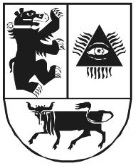 ŠIAULIŲ LOPŠELIS-DARŽELIS „KREGŽDUTĖ“2016 M. RUGSĖJO MĖNESIŲ   BIUDŽETO IŠLAIDŲ SĄMATOS VYKDYMO AIŠKINAMASIS RAŠTAS2016-10-14ŠiauliaiŠiaulių lopšelio darželio „Kregždutė“ 2016 m. rugsėjo 30 d. biudžeto išlaidų sąmatos vykdymo ataskaitoje  asignavimų planas iš savivaldybės biudžeto lėšų sudarė 135300Eur , moksleivio krepšelio iš valstybės biudžeto lėšų asignavimų planas sudarė 90800Eur, iš jų ikimokyklinio krepšelio 73400 Eur ir priešmokyklinio 17400Eur, spec. programų asignavimų planas sudarė 47600Eur. Praėjusių metų istaigos pajamų lėšos (30 Priemonė) 3700Eur.Ataskaitinį laikotarpį lopšelis-darželis „Kregždutė“ papildomai gavo savivaldybės biudžeto asignavimų ilgalaikiam turtui-virtuvės įrangai įsigyti- 2300Eur ir teritorijos aptvėrimui-8900Eur.2016 m. rugsėjo 30 d. Šiaulių lopšelio-darželio „Kregždutė“ gauti asignavimai iš savivaldybės biudžeto lėšų sudarė 122000Eur , iš valstybės biudžeto gauti asignavimai 88800Eur, iš jų ikimokyklinio krepšelio 71400Eur ir priešmokyklinio 17400Eur, spec. programų gauti asignavimai sudarė 39900Eur.  30 priemonės  asignavimai 3700 Eur, gauti ir panaudoti I-ajame ketvirtyje. 2016 m. rugsėjo 30 d. iš valstybės biudžeto gautų asignavimų likutis 4562,38Eur. Ikimokyklinio krepšelio gautų asignavimų likutis 3831,51Eur, priešmokyklinio ugdymo krepšelio lėšų likutis 730,87Eur. 2016 m. rugsėjo 30d. iš savivaldybės biudžeto gautų asignavimų likutis -5085,09Eur. Nepanaudoti asignavimai teritorijos aptvėrimui 8900Eur., nes paslaugų teikėjas nesuspėjo atlikti darbų iki ataskaitinio laikotarpio pabaigos. Nepanaudotų asignavimų likutį  iš SB sudarė asignavimai darbo užmokesčiui – 259,32 Eur; socialinio draudimo įmokoms- 3058,78Eur; ryšių paslaugoms-111,00Eur;komunalinėms paslaugoms-1124,75Eur; ilgalaikio turto remontui – 200,00Eur ir kitoms paslaugoms- 331,24 Eur. Nepanaudotų asignavimų likutį iš VB sudarė asignavimai darbo užmokesčiui-1963,07Eur iš ikimokyklinio ugdymo asignavimų ir 279,32Eur iš priešmokyklinio ugdymo asignavimų. Socialinio draudimo įmokų- 1373,59Eur iš ikimokyklinio ugdymo asignavimų ir 55,35Eur priešmokyklinio ugdymo.Nepanaudoti asignavimai spaudiniams-100Eur IUir 100Eur PU; kitoms prekėms-176,53Eur IU ir 103,20Eur PU ir kitoms paslaugoms-194,32Eur IU ir 138,00Eur iš PU.2016 m. rugsėjo 30 d. spec. programų gautų asignavimų likutis 2584,60Eur. Likutį sudarė nepanaudotos lėšos socialiniam draudimui – 318,49Eur ; mitybai-1485,33Eur;aprangai ir patalynei- 345,86Eur;ir kitoms paslaugoms-431,80Eur.2016 m. rugsėjo 30 d. Šiaulių lopšelį-darželį „Kregždutė“ lankė 24 vaikai, atleisti nuo mokesčio 50 % ir 1 vaikas atleistas nuo mokesčių už išlaikymą įstaigoje – 100 %. 2016 m. rugsėjo 30 d. mokėtinų ir gautinų sumų ataskaitoje, likutis ataskaitinio laikotarpio pabaigoje 3396,91Eur. Įsiskolinimą sudaro :  Mitybos – 2414,36Eur;  Komunalinių paslaugų – 824,69Eur (šildymas – 144,49Eur, elektra –356,90Eur, vanduo –325,30Eur), ir kitų prekių ir paslaugų –157,86 Eur.   Debitorių –kreditorių sąrašas pridedamas.Šiaulių lopšelio-darželio „Kregždutė“ gautinos sumos 7960,87Eur, gautinos įmokos už vaikų išlaikymą ikimokyklinėse įstaigose.2016 m. rugsėjo 30 d. gauta įmokų už teikiamas paslaugas- 44654,65Eur. Pervesta į savivaldybės biudžetą-39900Eur. Devynių mėnesių įmokų planas(47600) neįvykdytas 7700Eur.Per devynis šių metų mėnesius gauta maisto tiekėjų paramos- 843,80Eur.Direktorė					Nijolė GudžiūnienėŠvietimo centro vyresn. buhalterė		                     Gražina Markauskienė